                                             J E G Y Z Ő K Ö N Y V   TESKÁND KÖZSÉG ÖNKORMÁNYZAT KÉPVISELŐTESTÜLETE                              2015. február 5-i RENDES ÜLÉSÉRŐL.                                                                           Határozatok:                                                                               16/2015. (II. 05.)                                                                               17/2015. (II. 05.)                                                                                                                                  J E G Y Z Ő K Ö N Y VKészült Teskánd Község Önkormányzat Képviselőtestülete 2015. február 5-i rendes  üléséről.Jelen vannak: Tóth Istvánné polgármester,  Bogár István, Dormán Jenő,                       Simon Viktória, Sipos László, Havlikné Németh Mária, Vizlendvai László                       képviselők, Fazekas István   jegyző, Gombosné Bencze Ildikó pénzügyi                        csoportvezető, Lőczi Tamásné a Csukás István Óvoda, Bölcsőde és Tanuszoda                       vezetője,  Darabos Balázsné   jegyzőkönyvvezető.Tóth Istvánné polgármester köszöntötte a megjelenteket, megállapította, hogy az ülés határozatképes, jegyzőkönyvvezetőnek javasolta Darabos Balázsnét, hitelesítőknek pedig Havlikné Németh Mária és Sipos László képviselőket. Tóth Istvánné polgármester javaslatot tett az ülés napirendjére:N A P I R E N D:1./  Az önkormányzat 2015. évi  költségvetésének tervezete       Előadó: Tóth Istvánné polgármester2./  Köztartozásmentes adózói adatbázisba felvételről tájékoztató      Előadó:  Fazekas István jegyző 3./ Vagyonnyilatkozat-tételi kötelezettség     Előadó: Fazekas István jegyző4./ Egyéb ügyekJavasolta zárt ülés keretében  tárgyalják a bölcsődei munkáról szóló tájékoztatást.Az elhangzott módosító javaslat alapján szavazásra került sor, amelynek eredményeként a képviselői javaslat figyelembevételével a napirendi javaslat elfogadásra került.1./ Az önkormányzat 2015. évi költségvetésének tervezete     Előadó: Tóth Istvánné polgármesterTóth Istvánné polgármester elmondta, hogy a központi költségvetésről szóló törvény alapján február 14-ig a költségvetést a képviselőtestület elé kell terjeszteni.A tervezetet a bizottság előzőleg tárgyalta.Kérte Simon Viktóriát a  pénzügyi bizottság elnökét, hogy a bizottság véleményét mondja el.Simon Viktória kérte Sipos Lászlót, mint a bizottság tagját mondja el bizottság véleményét.Sipos László most új felállás van a bizottság miatt, amelyet próbálják a falu hasznára is fordítani. A bizottságnak javaslattételi jogköre van. Cél az, hogy megfelelően kommunikálva tudják kialakítani a költségvetést. Természetesen ez harcokkal jár.A központi előirányzat tételeket meghatározott feladatokra adják, ezt ott is kell felhasználni.Jelenleg 2 millió forint szabadon felhasználható pénzeszköz szerepel a tervezetben.Év közben biztos, hogy többször kell módosítani a költségvetést.Szembetűnő kérdés a közös hivatal hozzájárulása, amely 3.5 millió forint, ennek oka a december havi bér, amely a Csonkahegyháti Kirendeltségnek át lett utalva, másrészről a dologi kiadások a közüzemi számlák finanszírozása.A hivatal létrehozására kötött megállapodás szerinti mindenki saját költségvetéséről tartja fenn a hivatalát, kirendeltséget. Boncodföldén nincsen saját hivatal ezen költségek viseléséhez tőlük is kérni kellene támogatást.Tóth Istvánné polgármester tudomása szerint ettől Boncodfölde Község Önkormányzata nem zárkózik el.Sipos László a hivatal kiadásainál vannak rendszeres személyi juttatások és nem rendszeres juttatások. A cafetéria juttatás a többi intézménynél 8.000,- Ft a hivatalnál ez 20.000,- Ft.Ha ezt 8.000,- Ft-ra visszavennék 1.8 millió forint megtakarítást jelentene. A dologi kiadásokat és a kiküldetés is nagyon magas.Bogár István a kiküldetési összegben mi szerepel.Gombosné Bencze Ildikó hivatalunkhoz jelenleg 5 község tartozik, 5 község hivatali ügyeinek intézésével kapcsolatban illetve továbbképzéseken, tanfolyamokon, kötelező értekezleten való megjelenéshez szükséges a hivatal dolgozóinak az ezzel kapcsolatosan felmerült költségeit megtéríteni.Továbbá tájékoztatta a képviselőtestületet arról, hogy a kiegészítő támogatás igénylésének feltétele, hogy saját forrást terveznek. Ennek megléte nélkül nem adhatnak be támogatási igényt.Bogár István feladatokat vittek el, a hivatali létszám nem csökkent.Gombosné Bencze Ildikó az óvodai gazdálkodási feladatokat is a hivatal látja el, a munka nem kevesebb inkább több.Tóth Istvánné polgármester azt ő sem látja, hogy feladatok vittek volna el.Vizlendvai László hogy ilyen magas a cafetéria a településen sem jó visszhangja van.Gombosné Bencze Ildikó 196.000,-Ft cafetéria juttatás kötelező. Dormán Jenő hosszú évek óta nem ért egyet azzal, hogy ilyen különbségek vannak a juttatásban az egyik és a másik intézménynél. Az óvodában csak ennek töredékét kapják.Gombosné Bencze Ildikó csak támogatni tudja, hogy az óvodai dolgozók is kapjanak 15.000,-Ft étkezési hozzájárulást.Sipos László a kiegészítő támogatás igénylés milyen irányszámok alapján történik.Gombosné Bencze Ildikó az igényt le kell adni és az igények alapján hozzák meg a döntést. De feltétel, hogy saját hozzájárulást tegyen hozzá az önkormányzat. A megítélt támogatást csak erre a célra lehet felhasználni.Bogár István ezek szerint a cafetériát, kiküldetést csökkentik és a saját forrás nem lesz akkor a támogatási igényt nem tudják beadni.Sipos László a bizottság máshol nem talált kirívó dolgot.A bölcsődnél vizsgálni kellene, hogy a két csoportot 1 csoportra csökkentsék. Nem tudja, hogy honnét járnak ide is van-e  körzeten kívüli gyermek.Gombosné Bencze Ildikó 6 teskándi, 3 boncodfölde 2 bödei gyermek van és körzeten kívül 3 gyermek jár a bölcsődébe.Bogár István a bölcsőde helyzetét meg kell vizsgálni. Az a lehetőséget is meg kellene nézni, hogy az óvodában egy csoportszobában működne a bölcsőde és csak a helyi gyermekek számára.Áprilisban úgy kellene már felvenni a gyerekeket.Sipos László az uszoda jól működött ebben nagy része volt az uszoda menedzsernek ezt kompenzálni kellene a bérében is.Bogár István kérdése, hogy a napelemek működése eredményez-e a megtakarítást?Gombosné Bencze Ildikó minden június 1-én van elszámolás, véleménye szerint megtakarításnak kell jelentkezni. A beterjesztett költségvetés tervezet a tavalyi tény adatok alapján készült.Sipos László a bizottságnak más észrevétele nem volt.Tóth Istvánné a következő ülést február 24-ére tervezik.2./ Köztartozásmentes adózói adatbázisba felvételről tájékoztató     Előadó: Fazekas István jegyzőFazekas István jegyző az önkormányzati képviselő megválasztásától számított harminc napon belül köteles kérelmezni felvételét az adózás rendjéről szóló törvényben meghatározott köztartozásmentes adózói adatbázisba Az önkormányzati képviselő az adatbázisba történő felvételére irányuló kérelme benyújtásának hónapját követő hónap utolsó napjáig köteles a képviselő-testületnél igazolni az adatbázisba való felvételének megtörténtét. Amennyiben az állami adóhatóság az adatbázisba történő felvételt követően megállapítja, hogy az önkormányzati képviselő az adatbázisba történő felvétel feltételeinek nem felel meg, az adatbázisból törli, amelyről írásban értesíti a képviselőtestületet és a kormányhivatalt. A köztartozásmentes adózói adatbázis az állami adóhatóság honlapján közzétett, az adózó nevét, elnevezését, adóazonosító számát tartalmazó nyilvántartás, amely azokat az adózókat tartalmazza, akiknek/amelyeknek az alábbi együttes feltételek szerinta) a közzétételt megelőző hónap utolsó napján nincs az állami adóhatóságnál és vámhatóságnálnyilvántartott nettó adótartozása, valamint köztartozása;b) nincs behajthatatlanság címén nyilvántartott, de el nem évült adótartozása;c) nyilatkozata alapján a közzétételt megelőző hónap utolsó napjáig esedékes bevallási ésbefizetési kötelezettségének maradéktalanul eleget tesz/tett;d) adószámát nem függesztették fel;e) nem áll csődeljárás, végelszámolás illetve felszámolási eljárás alatt;f) csoportos adóalanyiság esetén a csoportos adóalanynak nincs általános forgalmi adótartozása;g) nem minősül adó megfizetésére kötelezettnek.Bejelentkezés:A köztartozásmentes adózói adatbázisba történő felvétel az adózó erre irányuló kérelme alapján történhet. Az adóhatóság a kérelem benyújtásának hónapját követő hónap 10. napján veszi fel az adózót a köztartozásmentes adózói adatbázisba, ha az előírt feltételeknek megfelel. A kérelem kizárólag elektronikus úton (ügyfélkapun keresztül) nyújtható be, az erre a célra rendszeresített KOMA nyomtatványon. Amennyiben adózó minden hónapban megfelel a feltételeknek nem kell újból kérnie az adatbázisba történő szereplést, az automatikusan megújul.Tóth Istvánné polgármester szavazásra tette fel az előterjesztést  a képviselőtestület egyhangúlag (7 igen szavazattal) a következő határozatot hozta:Teskánd Község Önkormányzata 16/2015.(II. 05.) számú határozataTeskánd Község Önkormányzat képviselő-testülete megállapítja, hogy a képviselő-testület tagjai kérték felvételüket az adózás rendjéről szóló törvényben meghatározott köztartozásmentes adózói adatbázisba. Az adatbázisba történő felvételüket a képviselő-testületnél igazolták.3./ Vagyonnyilatkozat tételi kötelezettség megállapítása     Előadó: Fazekas István jegyzőFazekas István jegyző az önkormányzati képviselő megválasztásától, majd ezt követően minden év január 1-jétőlszámított harminc napon belül a törvény 2. melléklet szerinti vagyonnyilatkozatot köteles tenni. Az önkormányzati képviselő saját vagyonnyilatkozatához csatolni köteles a vele közös háztartásban élő házas- vagy élettársának, valamint gyermekének (hozzátartozójának) a melléklet szerinti vagyonnyilatkozatát is. Az a képviselő, aki a megválasztását követő harminc napon belüli vagyonnyilatkozat tételi kötelezettségét elmulasztja, – annak benyújtásáig – önkormányzati képviselői tisztségéből fakadó jogait nem gyakorolhatja, tiszteletdíjat, természetbeni juttatást, költségtérítést nem kaphat.Tóth Istvánné polgármester szavazásra tette fel az előterjesztést  a képviselőtestület egyhangúlag (7 igen szavazattal) a következő határozatot hozta: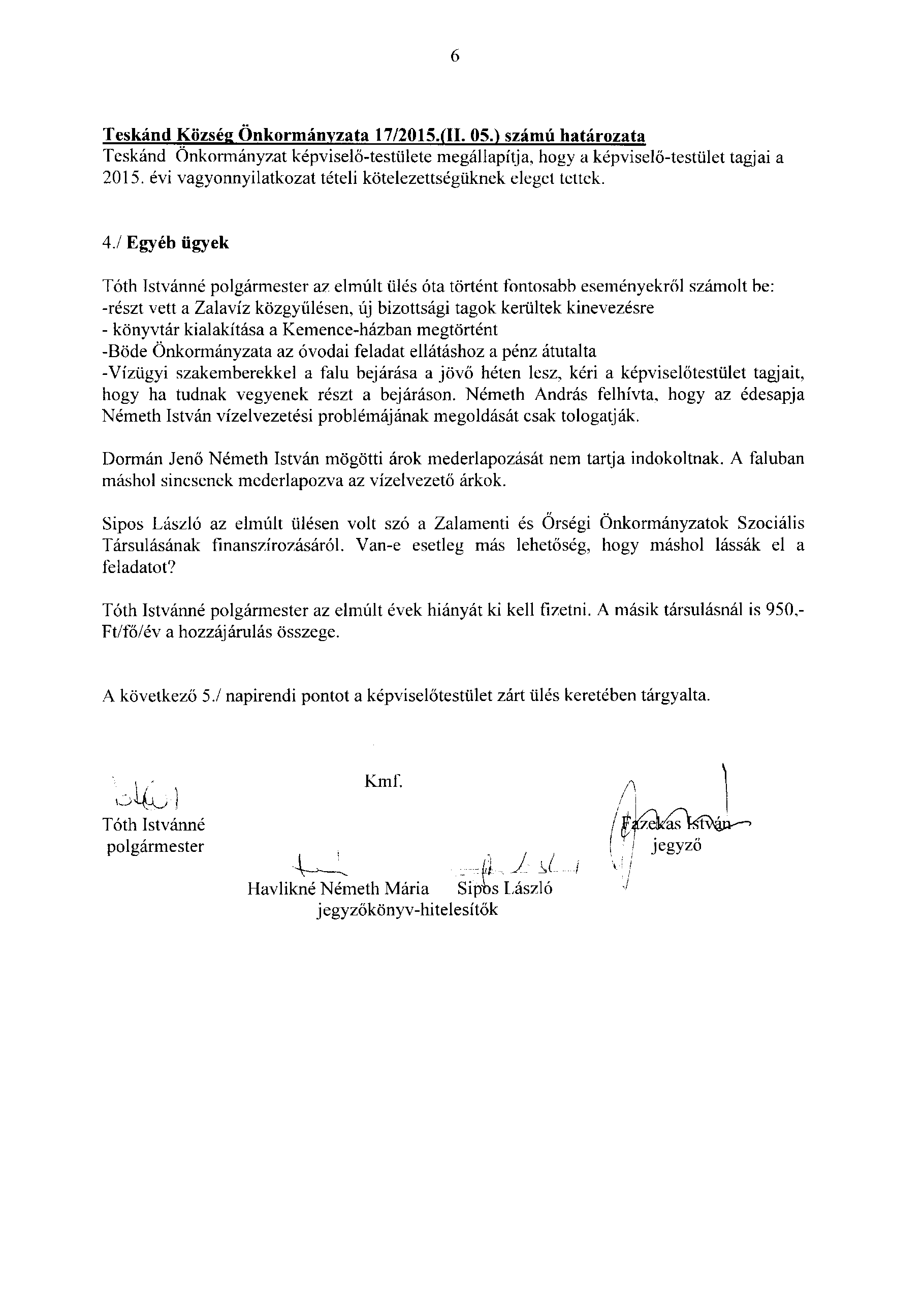 